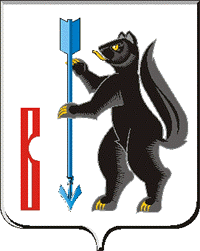 АДМИНИСТРАЦИЯГОРОДСКОГО ОКРУГА ВЕРХОТУРСКИЙР А С П О Р Я Ж Е Н И Еот 03.08.2017г. № 194г. ВерхотурьеО  проведении  Дня физкультурника 	В связи с празднованием 12 августа 2017 года Всероссийского Дня физкультурника, руководствуясь статьей 26 Устава городского округа Верхотурский:1.Утвердить план спортивных мероприятий, посвященных Всероссийскому Дню Физкультурника в городском округе Верхотурский (прилагается).2.Муниципальному бюджетному спортивно-оздоровительному учреждению «Спортивный клуб «Олимп» (Ившина Л.С.) организовать и провести 12 августа 2017 года спортивные мероприятия в соответствии с планом и положением о проведении Дня Физкультурника; Муниципальному бюджетному образовательному учреждению дополнительного образования детей «Детско-юношеская спортивная школа» (Савчук М.А.) организовать и провести легкоатлетический пробег, организовать работу судей в рамках внедрения сдачи норм Всероссийского физкультурно-спортивного комплекса «Готов к труду и обороне» для всех желающих.3.Рекомендовать Отделу полиции № 33 (дислокация г. Верхотурье) МО МВД России «Новолялинский» (Дружинин В.А.) организовать мероприятия антитеррористической направленности и обеспечить охрану общественного порядка и регулирование дорожного движения при проведении спортивных мероприятий.4.Рекомендовать руководителям предприятий, учреждений всех форм собственности, начальникам территориальных управлений:1) в период с 7 по 12 августа 2017 года провести в коллективах спортивные праздники, посвященные Всероссийскому Дню физкультурника;2) содействовать участию команд в спортивном празднике на городском стадионе 12 августа 2017 года с 12:00 часов;3) информацию о прошедших спортивно-массовых мероприятиях предоставить в МБСОУ «Спортивный клуб «Олимп» до 19 августа 2017 года.5.Начальнику Управления культуры, туризма и молодежной политики Администрации городского округа Верхотурский Гайнановой Н.А. провести праздничный концерт и обеспечить звуковое оформление при проведении соревнований.6.Комитету экономики и планирования Администрации городского округа Верхотурский (Нарсеева Е.Н.) организовать работу объектов торговли и общественного питания на городском стадионе, на время проведения спортивного праздника.7.Рекомендовать ГБУЗ СО «ЦРБ Верхотурского района» (Полтавский С.Н.) обеспечить медицинское сопровождение спортивных мероприятий.8.Опубликовать настоящее распоряжение в информационном бюллетене «Верхотурская неделя» и разместить на официальном сайте городского округа Верхотурский.9.Контроль исполнения настоящего распоряжения возложить на заместителя главы Администрации городского округа Верхотурский по социальным вопросам Бердникову Н.Ю.Глава Администрации городского округа Верхотурский 	                                                 В.В. СизиковПЛАНспортивных мероприятий, посвященных Всероссийскому Дню Физкультурникав городском округе Верхотурский12 августа 2017 годаУтвержден:распоряжением Администрациигородского округа Верхотурскийот 03.08.2017г. № 194«О проведении Дня физкультурника»№Наименование мероприятийВремя проведенияМесто проведения1234112 августа 2017 годаТоржественное открытиеСпортивная зарядкаЛегкоатлетический пробег «Заезд на самокатах»Веселые старты «Папа, мама, я – спортивная семья!»Конкурс спортивного рисунка на асфальте.Соревнования по стритболуСоревнования по волейболуСоревнования по футболуРывок гириСоревнование по жиму штанги лежаНормативы ГТО для всех желающих. Торжественное награждение Чаепитие с 12:00 до 12:20с 12:20 до 12:30с 12:30 до 12:50с 12:55 до 13:10с 13:15 до 13:35с 13.20 до 13.40с 13.00 до 15.00с 13:30 до 15:00с 13:30 до 15:00с 13:30 до 14:30с 13:30 до 14:30с 15:00 до 16:00с 15:20 до 15:40с15:40 до 16:00Стадион МБСОУ «Спортивный клуб «Олимп»2Работа торговых рядов, батутас 12:00 до 16:00Стадион МБСОУ «Спортивный клуб «Олимп»